Chemistry 20 – Lesson 10Double and triple bonds/30Part A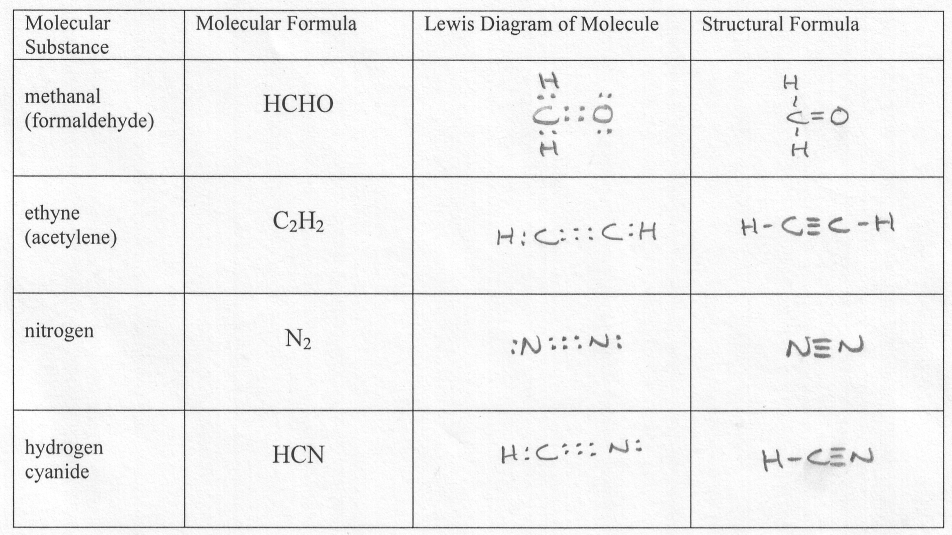 Part B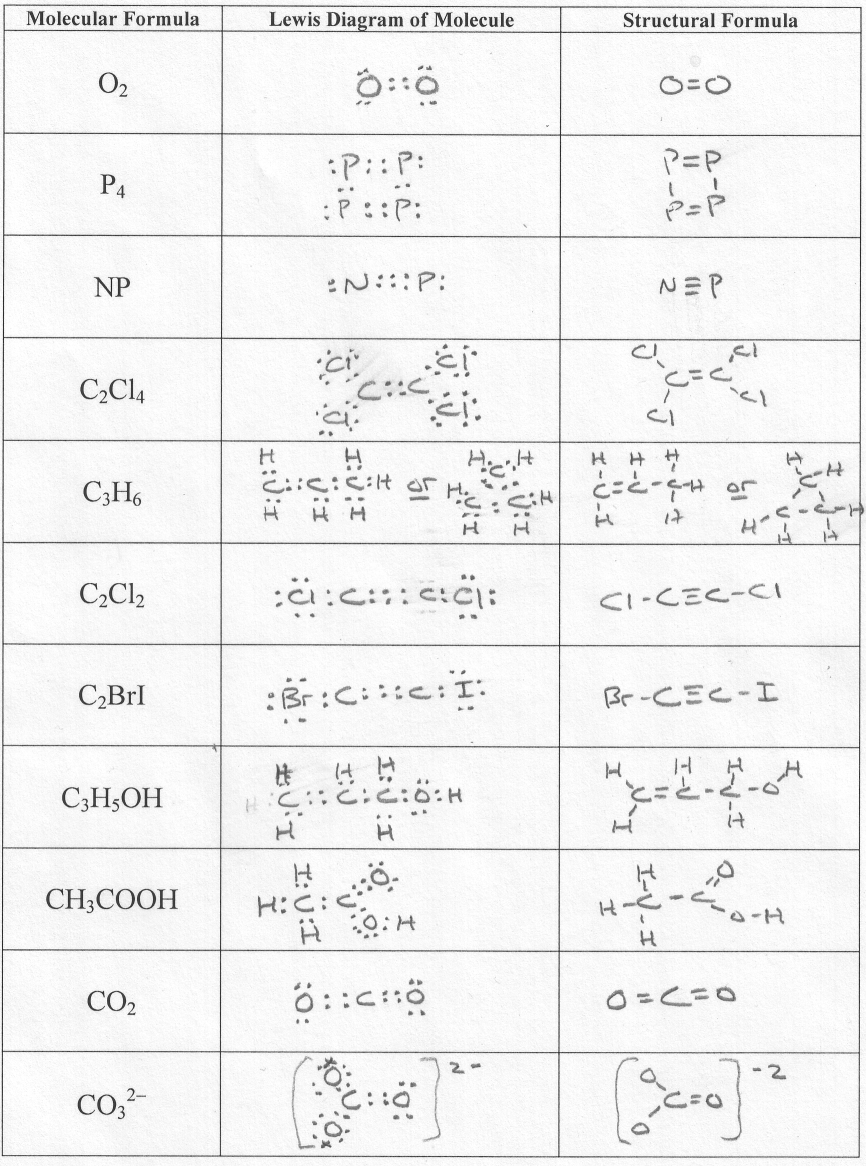 